Montgomery County Commission for Women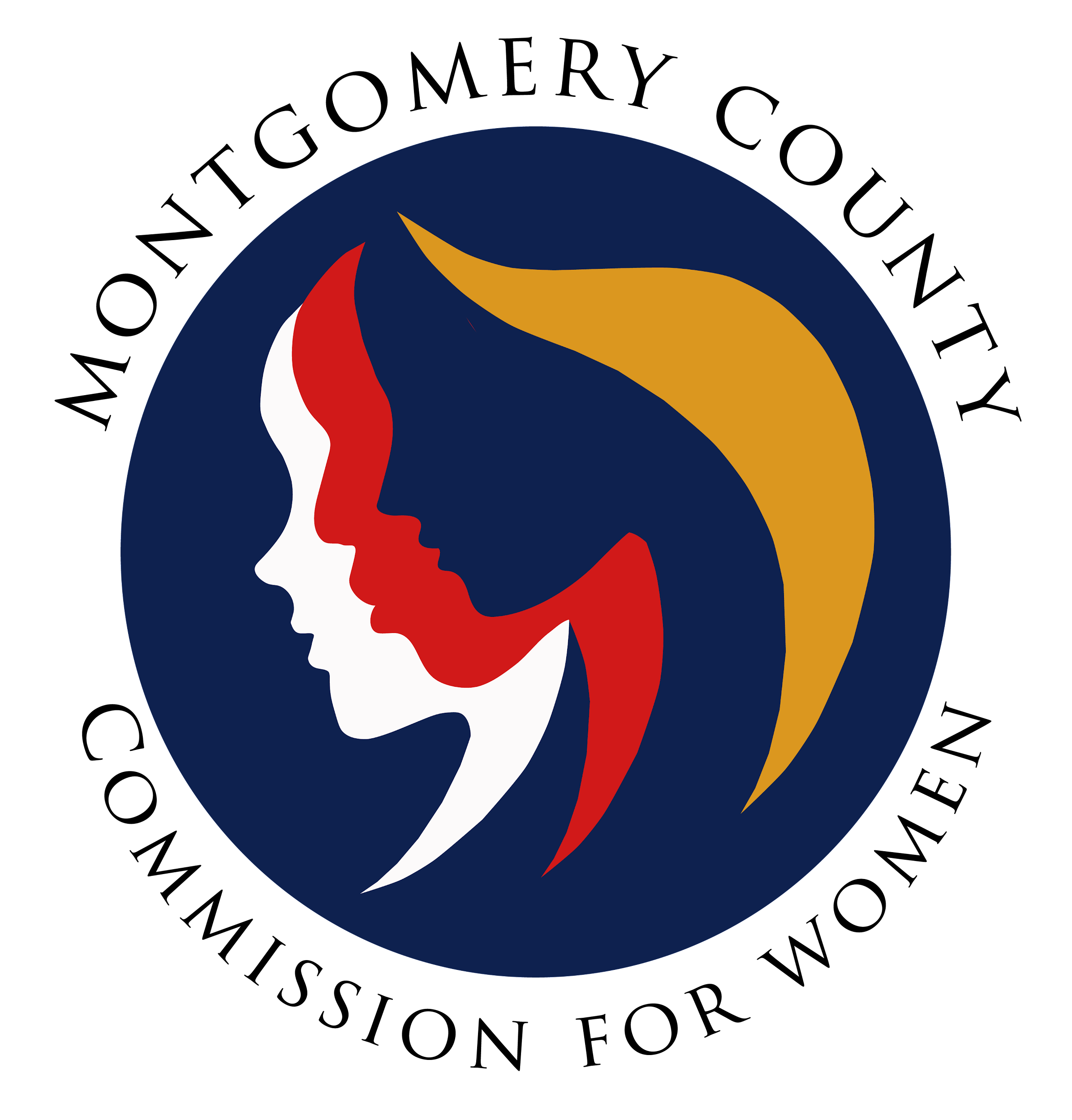  General Meeting Minutes / In Person
March 9, 2023 / 7:00 – 8:30 p.m. ______________________________________________________________________________“There is no force more powerful than a woman determined to rise.” 

 Unknown______________________________________________________________________________Attendees 
Donna Rojas (Chair)
Arlinda Clark (1st Vice Chair)Betty Romero (2nd Vice Chair)
Isabel Argoti		Jodi Danis		Ijeoma Enendu		
Helene Meister	Kimberly Mouzon	Liz Richards
Tondalayo Royster	Lindsey Turnbull	Leah WadeCFW Team Members
Jodi Finkelstein (Executive Director)

Absent		
LaDonna King
Janet LaValleKimberly Mouzon

					
 GENERAL MEETING MINUTES  I.       WELCOME AND INTRODUCTIONS / CHAIR ROJAS		                     		Introduction by Commissioners in attendance and welcome to new CommissionersII.	APPROVAL OF MINUTES AND AGENDA / CHAIR ROJAS		        		 Approval of March 9, 2023 meeting agenda
Agenda approved by Commissioners
Approval of February 9, 2023 meeting minutes
Agenda approved by Commissioners

III.       EXECUTIVE COMMITTEE REPORT / CHAIR ROJAS                                 
International Women’s Day

-  Councilwoman Laurie-Anne Sayles sponsored a proclamation for International’s Women Day on March 7th 
- Commissioner’s Rojas, Argoti, Romero and Meister attended 
- CFW Team Members Executive Director, Jodi Finkelstein, Carmen Kaarid and Jennifer   
  Escobar attended   

Women’s History Month Events

-   Governor Wes Moore and first lady will honor the following recipients on March 16th:Maryland Women Hall of Fame Winners (2023) Maryland Young Women’s Leaders Award (2023)Location:  Governor’s Mansion in Annapolis
Women’s Day ReceptionHosted by Councilwoman Laurie-Anne Sayles on Saturday, March 11, 2023 Chair Rojas will provide remarks Location: AFI in Silver Spring (Registration Required)IV.    	EXECUTIVE DIRECTOR REPORT / EXEC DIR., FINKELSTEINCFW Budget/Restricted BudgetCounty government budget process is in progress CFW submitted the following request to the County Executive:
- Student Stipend / $10K (received preliminary approval)
- Human Trafficking Prevention Committee / $25K (received preliminary approval)Requests must complete the budget review process; funds could be approved, denied or reduced.  The final determination is completed by the County Council   V.	COMMITTEE REPORTS Policy and Legislation / Executive Director, FinkelsteinExecutive Director Finkelstein thanked PALS committee and Commissioners who testified for CFW supported billsCommissioner Meister is considering the role of MLAW Liaison  
Program Planning / Chair, Commissioner EnenduCommissioner Enendu thanked Commissioners who assisted with the review process for the Women Making History AwardsThank you to Chair Rojas, Commissioner Turnbull and Executive Directo Finkelstein and Carmen Kaarid who helped with the overall programThe committee reviewed 40 applications withing a two week turnaround timeAwards Program held March 16th at Silver Spring Civic Center (RSVP by March 13th)One of last year’s award recipients served as a sponsor and contributed 2k to this year’s in person networking awards program 
 Budget / Chair Rojas)No ReportStrategic Planning, Research and Evaluation / Chair, Commissioner RomeroCFW roles and responsibilities are completed and available for Commissioner’s reviewTimeline to complete the strategic plan is forthcoming and will be shared with Commissioner’s soonSPRE will complete a narrative of the strategic plan for the annual reportEmerging Leaders / Commissioners Argoti and TurnbullRespectFest / April 16th (Request for Commissioner’s to Attend)Career summit / April 15th  (Networking Event) One of the goals of the summit is to send every girl home with a blazerPublic Relations / Chair, Commissioner ArgotiNo report Women’s Legislative Briefing / Vice Chair, ClarkWrap-up meeting with the WLB Planning CommitteeGearing up for planning WLB 2024
V.	LIAISON REPORTSMLAW 

- Chair Rojas reported MLAW bills are moving along in the legislative process

Human Trafficking Prevention (HTP) / Executive Director FinkelsteinNext meeting March 15th (noon – 1:30 p.m.) Several vacancies on the committee in the process of being filledAction Items:  Revamping Body Works Bill and the Blue Dot CampaignEducation and Outreach – Updated the Curriculum for MCPSDomestic Violence Coordinating Council (DVCC) / Commissioner RoysterNo Report (Commissioner Royster on stand-by to testify)RespectFest / Commissioner Mouzon
Video Contest Submission Date: March 13th (140 entries)Virtual Kick-Off  Date:  April 10th Nine Educational Content Booths onsite at Wheaton Recreational CenterFood Vendors will be on siteCFW will have an information table 2 college student survivors will speakIHeart Radio will broadcast Ride on Shuttles will transport from the following High Schools:
Einstein, Seneca Valley and Richard Montgomery 
Community Health Initiative / Commissioner LaValleNo reportCFW Scholarship / Commissioner Argoti
No reportSocial Committee / Commissioner RojasChair Rojas working on an outreach and social event in AprilVI.    AD HOC COMMITTEE REPORT(S) By Laws Committee / Vice Chair Clark and Commissioner LaValle

- Reviewed By-Laws and recommendations will be sent to the Commissioners in April 
  for review and comment-Standard Operation Procedures manual with a committee - Committee Chairs please memorialize your operating proceduresIX.	OLD BUSINESS 	- N/A
		X.	NEW BUSINESS/ANNOUNCEMENTS

-  Chair Rojas reported interviews are completed to onboard new Commissioner (1 slot 
    available)
- Name will be submitted to the County Executive to begin the approval process 
XI.	GOOD NEWS 
- Happy Birthday, Commissioner’s Enendu and Wade!XII.      Meeting Adjourned 